Р Е Ш Е Н И Е№ 31Третьего созыва                                                                   от 11 марта 2020 года   О внесении изменений в Положение о муниципальной службе вмуниципальном образовании «Шалинское сельское поселение»Руководствуясь Федеральными законами  от 06.10.2003 г. № 131-ФЗ «Об общих принципах организации местного самоуправления в Российской Федерации», от 02 марта . № 25-ФЗ «О муниципальной службе в Российской Федерации» (далее – Федеральный закон 25-ФЗ), Уставом Шалинского сельского поселения, Собрание депутатов Шалинского сельского поселения РЕШИЛО:Внести в Положение о муниципальной службе в муниципальном образовании «Шалинское сельское поселение» (далее – Положение), утвержденное решением Собрания депутатов муниципального образования «Шалинское сельское поселение» от 18 апреля 2014 года № 150 (в редакции от 22.02.2019 № 205) следующие изменения:1.1. Пункт 3 часть 1 статьи 11 Положения изложить в следующей редакции: «3) участвовать в управлении коммерческой или некоммерческой организацией, за исключением следующих случаев:а) участие на безвозмездной основе в управлении политической партией, органом профессионального союза, в том числе выборным органом первичной профсоюзной организации, созданной в органе местного самоуправления, аппарате избирательной комиссии муниципального образования, участие в съезде (конференции) или общем собрании иной общественной организации, жилищного, жилищно-строительного, гаражного кооперативов, товарищества собственников недвижимости;б) участие на безвозмездной основе в управлении некоммерческой организацией (кроме участия в управлении политической партией, органом профессионального союза, в том числе выборным органом первичной профсоюзной организации, созданной в органе местного самоуправления, аппарате избирательной комиссии муниципального образования, участия в съезде (конференции) или общем собрании иной общественной организации, жилищного, жилищно-строительного, гаражного кооперативов, товарищества собственников недвижимости) с разрешения представителя нанимателя, которое получено в порядке, установленном законом Республики Марий Эл;в) представление на безвозмездной основе интересов муниципального образования в совете муниципальных образований Республики Марий Эл, иных объединениях муниципальных образований, а также в их органах управления;г) представление на безвозмездной основе интересов муниципального образования в органах управления и ревизионной комиссии организации, учредителем (акционером, участником) которой является муниципальное образование, в соответствии с муниципальными правовыми актами, определяющими порядок осуществления от имени муниципального образования полномочий учредителя организации либо порядок управления находящимися в муниципальной собственности акциями (долями в уставном капитале);д) иные случаи, предусмотренные федеральными законами;»;      1.2. Часть 1 статьи 11 Положения дополнить пунктом 3.1 следующего содержания:      «3.1) заниматься предпринимательской деятельностью лично или через доверенных лиц;»;       1.3. Часть 3 статьи 22 Положения изложить в следующей редакции:      «3. Порядок применения и снятия дисциплинарных взысканий определяется трудовым законодательством, за исключением случаев, предусмотренных Федеральным законом  25-ФЗ.»;       1.4.Часть 6 статьи 23 Положения изложить в следующей редакции:         «6. Взыскания, предусмотренные статьями 14.1, 15 и 27  Федерального закона 25-ФЗ, применяются не позднее шести месяцев со дня поступления информации о совершении муниципальным служащим коррупционного правонарушения, не считая периодов временной нетрудоспособности муниципального служащего, нахождения его в отпуске, и не позднее трех лет со дня совершения им коррупционного правонарушения. В указанные сроки не включается время производства по уголовному делу.».     2.Настоящее решение подлежит обнародованию.3.Решение вступает в силу после его официального обнародования.Глава Шалинского сельского поселения,председатель Собрания депутатов                                                       Т.БушковаШале ял шотан илем депутатше  Погынжо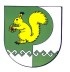 Собрание депутатов Шалинского сельского поселения425 151 Морко район, Кугу Шале ял, Молодежный  урем, 3Телефон-влак: 9-32-65425 151, Моркинский район, дер.Большие Шали ул. Молодежная, 3Телефоны: 9-32-65